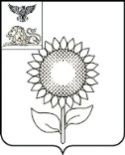 Б Е Л Г О Р О Д С К А Я   О Б Л А С Т ЬАДМИНИСТРАЦИЯ 
АЛЕКСЕЕВСКОГО ГОРОДСКОГО ОКРУГАПОСТАНОВЛЕНИЕАлексеевка«______»________________20___ г.					                                   №________О внесении дополненияв постановление администрации Алексеевского городского округа от 08 мая 2020 года № 339В соответствии с постановлением Губернатора Белгородской области от 02 апреля 2021 года № 34 «О внесении изменений в постановление Губернатора Белгородской области от 08 мая 2020 года № 58» администрация Алексеевского городского округа постановляет:1. Внести следующее дополнение в постановление администрации Алексеевского городского округа от 08 мая 2020 года № 339 «О мерах по предупреждению распространения новой коронавирусной инфекции (COVID-19) на территории Алексеевского городского округа»:	- подпункт 2.4 пункта 2 постановления дополнить пятым абзацем следующего содержания:	«- указанных в абзаце четвертом настоящего подпункта, в периоды ч 2 апреля 2021 года по 15 апреля 2021 года, с 16 апреля 2021 года по 29 апреля 2021 года обеспечить соблюдение режима самоизоляции, установленного постановлением Главного государственного санитарного врача по Белгородской области от 18 ноября 2020 года № 8563 «О дополнительных мерах по недопущению распространения COVID-19 в Белгородской области».».  	2. Настоящее постановление вступает в силу со дня его официального опубликования.           Глава администрации Алексеевского городского округа                                                      С.В. Сергачев